Pre-K 1 Class Newsletter Hi,We had a great first few days! All the kids are doing great and seem to be getting into the daily routine easily.  I hope your child is enjoying coming to school so far!  We will be doing a few back-to-school activities next week as we continue to get used to everything. If you have any questions or concerns let me know and I’d be happy talk with you.  Healthy Kids Rx starts Monday at 2p.m.  If your child stays for the afternoon, please have them wear sneakers.  They can also bring a pair of sneakers and will change into them before we go. 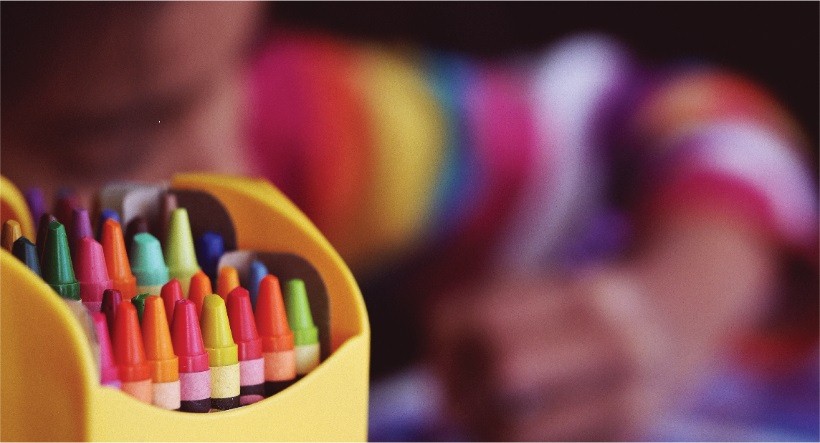 Upcoming Dates:A Returing Parent Orientation will be on August 26th at 6p.m. (about 30 minutes)Monday, September 2nd –School Closed,  Labor Day Specials ScheduleMonday- Heathy Kids Rx 2p.m.Tuesday- Swimming 1:30 p.m.(starting September 24th)Wednesday –Spanish 10:30 a.m./Music 1:30p.m. (starting September 4th)Thursday-Library 1p.m.(starting September 5th)Friday- Art (starting September 6th)